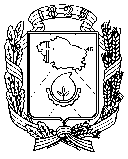 УПРАВЛЕНИЕ ОБРАЗОВАНИЯ АДМИНИСТРАЦИИГОРОДА НЕВИННОМЫССКАМУНИЦИПАЛЬНОЕ БЮДЖЕТНОЕ ОБЩЕОБРАЗОВАТЕЛЬНОЕ УЧРЕЖДЕНИЕ СРЕДНЯЯ ОБЩЕОБРАЗОВАТЕЛЬНАЯ ШКОЛА № 11 ГОРОДА НЕВИННОМЫССКА ИМЕНИ КАВАЛЕРА ОРДЕНА МУЖЕСТВА Э.В. СКРИПНИКАИнформация о количестве свободных мест в МБОУ СОШ № 11 г. Невинномысска на 12.04.2023 г.№ п/пКлассКоличество 1-11 классовЧисло обучающихся на 12.04.2023г.Количество свободных мест№ п/пКлассКоличество 1-11 классовЧисло обучающихся на 12.04.2023г.Количество свободных мест11247322254033253044263055262066244677265088256099258011111223ИТОГО:ИТОГО: 1952412